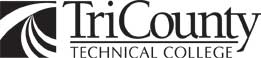 Event Planning GuideThis planning checklist is designed to help you think through the logistics and support needed to plan and implement a successful event.  Please contact the Public Relations office at Ext 1507 if you need additional planning advice or assistance.Event Title:Event Title:Overview/Purpose:Overview/Purpose:Obtained supervisor approval?Obtained supervisor approval?Date:Before finalizing date, check College Activities Calendar, Academic Calendar, Facility Events Planning Calendar and availability of desired location.Date:Before finalizing date, check College Activities Calendar, Academic Calendar, Facility Events Planning Calendar and availability of desired location.Start and End Times:Start and End Times:Location (be sure to reserve):Building	Room(s)Note: Contacts to reserve facilities varies by location. Generally speaking:Auditorium:  Arts & Sciences DivisionCafé: Facility Events Planning Request form (eTC, Employee tab, Facility Events Planning Suite channel)Classrooms: Student RecordsCommunity Campuses: Call campus for specific contactIBDC: CCEMeeting Rooms: Outlook CalendarSet-up Time:	Set-up Time:	Clean-up Time:Clean-up Time:Targeted Audience:Targeted Audience:Estimated number of attendees:Estimated number of attendees:Public invited?Public invited?Budget (amount and source of funds)Budget (amount and source of funds)Event PLANNING Services: Use Events Services Request form to request these services (link located on eTC, Employee tab, Facility Events Planning Suite channel.)CateringCafé Facility ReservationSetup (chairs/tables)A/VHousekeepingSecurityStage/PodiumEvent PLANNING Services: Use Events Services Request form to request these services (link located on eTC, Employee tab, Facility Events Planning Suite channel.)CateringCafé Facility ReservationSetup (chairs/tables)A/VHousekeepingSecurityStage/PodiumEVENT COMMUNICATIONS:  
Consider what communications are needed and follow the links for additional details.Email Announcement and Add to College Activities CalendarRequest Marketing/Graphic SupportPosters, fliers, BannersDigital MonitorsMailingsSocial MediaInvitation, Program, CertificatesRequest Public Relations ServicesEvent planning strategiesPress ReleaseEvent photosMedia AdvisoryWebpagesWebpage needed for your eventAdd to Featured Events channel  and Upcoming EventsThis information is also included in the Communications link located on eTC, Employee tab, My Service Requests channel.EVENT COMMUNICATIONS:  
Consider what communications are needed and follow the links for additional details.Email Announcement and Add to College Activities CalendarRequest Marketing/Graphic SupportPosters, fliers, BannersDigital MonitorsMailingsSocial MediaInvitation, Program, CertificatesRequest Public Relations ServicesEvent planning strategiesPress ReleaseEvent photosMedia AdvisoryWebpagesWebpage needed for your eventAdd to Featured Events channel  and Upcoming EventsThis information is also included in the Communications link located on eTC, Employee tab, My Service Requests channel.Other Things to ConsiderOther Things to ConsiderRain plan for outdoor eventsRain plan for outdoor eventsCell numbers for all key helpersCell numbers for all key helpersBalloonsBalloonsCenterpiecesCenterpiecesElectrical outlets handy?Electrical outlets handy?LightingLightingLinens/table coversLinens/table coversFloral/decorationsFloral/decorationsFavors/GiveawaysFavors/GiveawaysPlace cardsPlace cardsNametagsNametagsPaper & pensPaper & pensDoor prizesDoor prizesTentsTentsRental Equipment (e.g., large stage, chairs, tents)Rental Equipment (e.g., large stage, chairs, tents)Take photos of setup for use in planning the following year.Take photos of setup for use in planning the following year.Check Room TemperatureCheck Room TemperatureExtra Extension cordsExtra Extension cordsTape, scissors, other potential necessitiesTape, scissors, other potential necessitiesTake photos of complete set-up to use for next event.Take photos of complete set-up to use for next event.